№ 01-02/2430 от 15.06.2023Техническое заданиена курс повышения квалификации для обслуживающего персонала по техническому обслуживанию и ремонту технологического и электротехнического оборудования предприятияСогласовано15.06.2023 09:24 Молдабергенов Ермек Ескермесович15.06.2023 09:55 Магулова Мирагуль Адильбековна 15.06.2023 10:40 Абилбекова Динара Абилбековна15.06.2023 11:17 Мурзабекова Елена Анатольевна15.06.2023 13:22 Утемисов Уалихан КурбантаевичПодписано15.06.2023 17:14 Қайнбаев Н.А.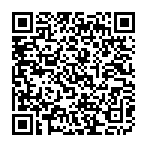 № п/пПеречень выполняемых работПродолжитель-ность, ак.час1Подготовка раздаточного, лекционного, аннотационного и тестовых материалов; подготовка презентации.242Проведение обучения работников 242.1Основные понятия о технологическом оборудовании. Устройство и технология ремонта промышленного оборудования.22.2Алгоритм технологии обслуживания и ремонт оборудования. Технология ремонта типовых деталей и узлов. 42.3Основы электротехники. Единицы измерения силы тока, напряжения, мощности электрического тока, сопротивления проводников, электрических и магнитных полей. 22.4Определение неисправностей в работе электрической части машин, аппаратов, приборов.32.5Конструкция и особенности эксплуатации изоляции кабельных. Конструкция и особенности эксплуатации изоляции воздушных линий электропередачи. Заземляющие устройства на энергетических объектах.32.6Электрическое оборудование на постоянном и переменном электрическом токе. Последовательное и параллельное соединение проводников и источников тока.42.7Организация и назначение ремонта промышленного оборудования.32.8Пожарная безопасность.22.9Итоговое тестирование.1